Signature template (UTHealth email logo + school name)Copy below the dotted line………………………………………………………………………………………….

Name 
Title 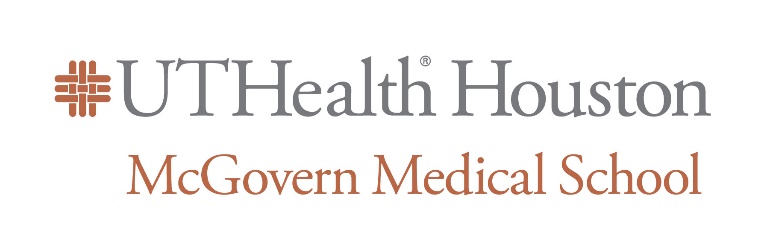 Office/Department/Center/Institute | Area or team within office/department/etc. optional Address | Suite, Room, or Floor | City, State ZIPXXX-XXX-XXXX Phone |XXX-XXX-XXXX Cell| XXX-XXX-XXXX Faxwww.uth.edu (or department/school website) optional